СОФИЙСКИ УНИВЕРСИТЕТ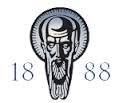 ФАКУЛТЕТ ПО КЛАСИЧЕСКИ И НОВИ ФИЛОЛОГИИО Б Я В Я В Аследните докторантски курсове за зимен семестър на учебната 2016/2017 годинаДните, часовете и мястото на провеждане, ще бъдат посочени допълнително в сайта на Университета. www.uni-sofia.bg – Факултети – Факултет по класически и нови филологии – Специалности – Докторанти – Докторантско училищеСрок за подаване на заявления: от 27 септември до 4 октомври 2016 година.Докторантите от всички факултети могат да подават Заявление по образец до Декана на Факултета по класически и нови филологии в кабинет № 231 (Ректорат, Деканат на ФКНФ, ет. 1 – северно  крило) при г-жа Мариана Дикова.Докторантските курсове ще стартират от 5 октомври 2016 г.„СВЕТИ КЛИМЕНТ ОХРИДСКИ“Докторантски курсПреподавателЗАДЪЛЖИТЕЛНИ ДОКТОРАНТСКИ КУРСОВЕЗАДЪЛЖИТЕЛНИ ДОКТОРАНТСКИ КУРСОВЕМодул, формиращ академични знания и компетенцииМодул, формиращ академични знания и компетенцииАкадемично писанепроф. д-р Йовка Тишева(Курсът се чете в докторантското училище на ФСлФ)Литературната критика в пост-теоретичната епохапроф. д-р Мадлен ДановаПроблеми и методи в литературната компаративистика проф. дфн Дина МанчеваАктуални проблеми на езикознанието проф. дфн Стефана ДимитроваЕзикови данни и лингвистични моделидоц. д-р Александра БагашеваИЗБИРАЕМИ ДОКТОРАНТСКИ КУРСОВЕИЗБИРАЕМИ ДОКТОРАНТСКИ КУРСОВЕМодул, формиращ специфични изследователски знания и компетенцииМодул, формиращ специфични изследователски знания и компетенцииСемиотика, език и реклама проф. д-р Милена Попова, проф. дфн Христо Кафтанджиев Методика на обучението по съвременни езиципроф. д-р Тодор ШоповИстория на чуждоезиковото обучениепроф. д-р Димитър ВеселиновМодул по научното направление на докторантурата (свързан с научното съдържание на дисертационния труд)Модул по научното направление на докторантурата (свързан с научното съдържание на дисертационния труд)Приложна лингвистика проф. дпн Лиляна ГроздановаЩо е античност?доц. д-р Николай ГочевСтарогръцката литература: жанрове, теории, рецепциядоц. д-р Невена Панова